Petits fours aux olives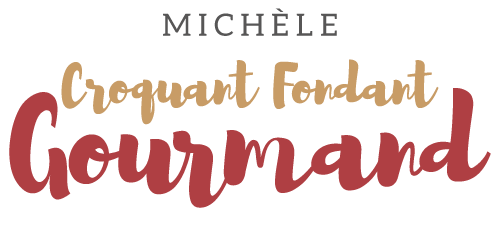  Pour 72 pièces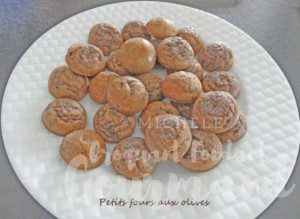 - 90 g d'olives noires dénoyautées
- 90 g de farine
- 3 œufs
- 50 g de lait
- 80 g d'huile d'olive
- 30 g de parmesan râpé
- sel & poivre du moulinEmpreintes mini dômes
Préchauffage du four à 190°C 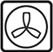 Rien de compliqué vous allez voir!
Mettre tous les ingrédients dans le bol du robot.
Mixer jusqu'à l'obtention d'une pâte homogène.
Saler légèrement si nécessaire ( olives et parmesan sont déjà bien salés) et  poivrer.
Répartir la pâte entre les empreintes.
Enfourner pour 13 minutes en vérifiant que les petits fours soient cuits.
Laisser reposer 5 minutes avant de démouler sur le plat de service.
Je les ai fait tiédir avant de les servir mais ils peuvent aussi se déguster à température ambiante.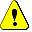 